Summer Camp Price Guide*	Before May 1				After May 1Grand Camp			$50					$75Family Camp			$50					$75Beginner			$110					$135Junior				$230					$255			Chi Rho (Rustic and Cabin)	$230					$255CYF				$230					$255Adventure			$230					$255ADAM Camp			$230					$255Senior Adult Retreat		$110					$135Standing Rock Trip		$230					$255Optional Add-ons:Private Lodge Room		$40 per room (Grand Camp and Family Camp only)Tee Shirts			Between $5 and $15 (Campers should plan to pay at camp in our 					Camp Store)*All prices listed are per person.  Adults who attend Grand Camp or Family Camp also need to register and pay the registration fee.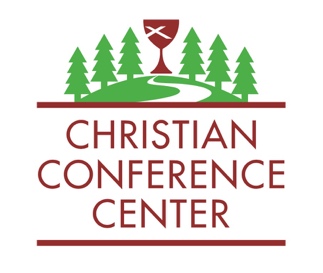 